       Пресс-релиз						                                          18.11.2015                                                                                                     15.00День правовой помощи 
Гражданам предоставляется возможность бесплатно получить консультации профессиональных юристов по вопросам пенсионного, семейного, трудового, жилищного законодательства, о праве наследования и об имущественных спорах.С целью оказания доступной и бесплатной юридической помощи населению, а также с целью правового просвещения граждан Уполномоченным по правам человека в Республике Татарстан совместно с региональным отделением Общероссийской общественной организации «Союз пенсионеров России» проведут  День правовой помощи. 18  ноября    с 15 до 18 часов День правовой помощи пройдет по адресу:  г. Казань, ул. Академика Парина, д. 16 ( Управление Пенсионного фонда в Приволжском районе г.Казани).В качестве консультантов в мероприятии будут задействованы сотрудники Аппарата Уполномоченного по правам человека в Республике Татарстан, представители Прокуратуры Республики Татарстан, Государственной Жилищной инспекции Республики Татарстан,  Адвокатской палаты Республики Татарстан, Нотариальной палаты Республики Татарстан, Министерства труда, занятости и социальной защиты Республики Татарстан, Территориального фонда обязательного медицинского страхования Республики Татарстан, отделения Пенсионного фонда Российской Федерации по Республике Татарстан.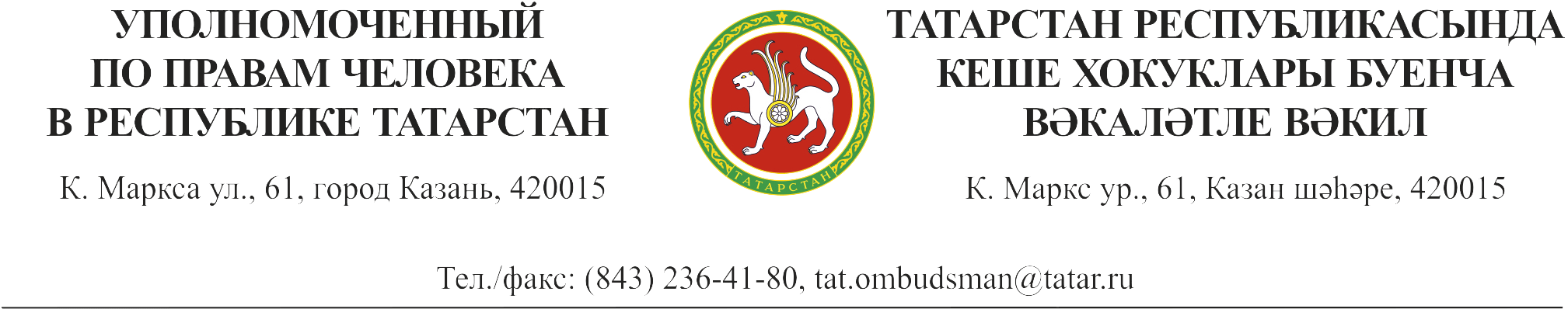 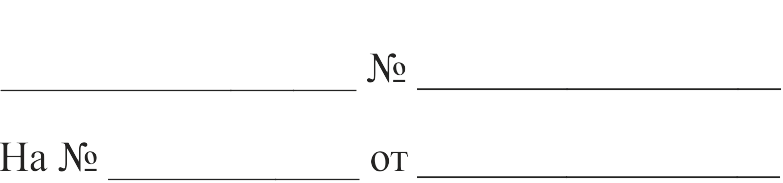 